February 18, 2018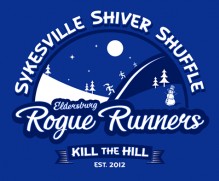 Registration:Name: Address:City: Zip:  		Coupon Code: 		Phone:Email: Age on Race Day Gender (circle):                 Male	Female  Race Shirt (incl., circle one):     Small          Medium           Large  	XLarge		 2XL 		3XLAdditional Premium (+$25): Royal blue, gender-specific microfleece vest with race logo (CIRCLE ONE):	Female:  XS      SM      MED     LG       XL      2XL      3XL      4XL	Male:      XS      SM      MED     LG       XL      2XL      3XL      4XLShirts/Vests not guaranteed for registrations received after January 30WAIVER OF LIABILITY: Participant understands that he/she is subject to the school and council rules of conduct and sportsmanship. The undersigned acknowledges that neither the Freedom Area Recreation Council, the Eldersburg Rogue Runners nor Tri Sport Junction provide any registrant medical or hospitalization insurance whatsoever, and hereby waives any and all claims against the Freedom Area Recreation Council, the Carroll County Department of Recreation and Parks, Eldersburg Rogue Runners, Tri Sport Junction, or any other person affiliated with these entities and sponsors for injuries sustained while watching or participatingin this event or traveling to and from event. I also agree that photographs taken of my child or me while participating in this activity may be used for publicity purposes. I am the legal guardian of the athlete listed above and have read the above waiver of liabilitySignature and Date 	 All registrations are final; there are no refunds due to weather or non-participationRegister before December 31, 2017 (postmarked DEC 31)Fee $45 per personERR Member or Coupon Code $40Register Fee $50 per personERR Member or Coupon code $45After January 25, 2017 (shirts/vest not guaranteed)                                                                                       See errun.org for more race details